Exercice I :  (11 points)                                                                                                                               Compléter les phrases suivantes:   (3 points)  1- Un objet qui produit de la lumière est une source  ……………………………………  2- On appelle ………………….…………….  tout  objet sensible à la lumière.4- Dans un milieu ……………………….….. et ………………………….….. , la lumière se propage en ligne ………………….….. selon des droites appelées ……………………………………...…..                  2-  Répond par vrai ou faux : (1.5 points)1- un faisceau lumineux est un gros rayon lumineux                                                 …………………….                         2- un corps reçois la lumière est une source de lumière primaire                                   ……………………. 3- un objet noir est un objet qui absorbe toutes les lumières colorées                        ……………………                 3-  Déterminer le type de chaque faisceau lumineux : (1,5points)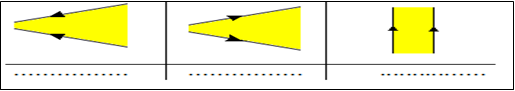                   4-  Indique la couleur de l’objet lorsque il est éclairé par la lumière bleu : (2 points)    5- Classez les mots suivants dans le tableau ci-dessous :1,5pt       Classez les mots suivants dans le tableau ci-dessous :1,5pt  Verre - carton - Air - papier calque – miroir – mur                 lune – lampe allumé – stylo - œil – plantes - étoiles  Exercice II :  (7 points)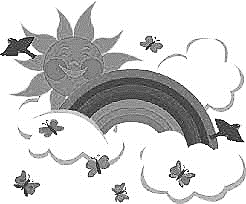   	A) Un jour quelques gouttes d’eau tombent et le phénomène d’arc-en-ciel suivant est observé: 1- 0.5pt-quel est le rôle des gouttes d’eau? ………………………………….…………….2- 1pt- quel deux autre élément que les gouttes d’eau aurait permis l’obtention du même phénomène lumineux ? …………………………………………….…………………3- 0.5pt- cet ensemble de bandes colorées continues porte un nom, lequel ? …………………………………………4-1pt- Donner les noms des couleurs obtenus en ordre ? ……………………………………………………………………………………………………………………………..5- 1pt-Donner les conditions pour avoir cette  phénomène ? …………………………………………….…………..B) On réalise l’expériences suivantes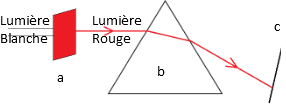 1-1pt-donnez le nom des éléments a :………………..b :………..2-1pt-Comment l’element(a) transforme la lumiiére blanche en rouge  : ……………………………………………………………………………………………………………………………………………………….3-1pt- Quel est le type de la lumière rouge ? justifié………………………………………………………….……………………………………………………………………………………………………………. Exercice III :   (2 points)         Mars est une planète similaire à la Terre .Mars est loin du soleil environ 228 000 000 Km. Sachant que la vitesse de la lumière dans le vide est  c= 300 000 Km/s.Calculer la durée pour que la lumière du soleil parvienne à Mars en seconde et en minute ? …………………..……………………………………………………………………………………………………………………………..……………………………………………………………………………………………………………………………..……………………………………………………………………………………………………………………………..Sciences physiques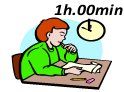 Devoir surveillé1 Semestre IINom et prénom : ………………………………………..Classe:  2 APIC          -               N:……………La couleur de l’objetNoir blancRouge Bleu Eclairé par la lumière bleu Milieu transparentMilieu translucideMilieu opaqueSource naturelleSource artificielrécepteur